Prot. n. 549/C14  del 08.03.2016     	               Giano dell’Umbria, 08 /03/2016Agli AttiAl Sito Web                                                                                                                                        		All’AlboOggetto: Determina a contrarre al Dirigente Scolastico per l’indizione della procedura di acquisto mediante il MEPA			CUP assegnato al progetto H96J15001030007	 CIG ZF418E0A3BIL DIRIGENTE SCOLASTICO Istituto Omnicomprensivo Giano dell’Umbria-BastardoVISTO	il  R.D  18  novembre  1923,  n.  2440,  concernente  l’amministrazione  del  Patrimonio e la Contabilità Generale dello Stato ed il relativo regolamento approvato con R.D. 23maggio 1924, n. 827 e ss.mm. ii. ;VISTA	la legge 7 agosto 1990, n. 241 “Nuove norme in    materia di procedimento amministrativo e di diritto di accesso ai documenti amministrativi” e ss.mm.ii.;VISTO	il Decreto del Presidente della Repubblica 8 marzo 1999, n. 275, concernente il Regolamento recante norme in materia di autonomia delle Istituzioni Scolastiche, ai sensi della legge 15 marzo 1997, n. 59 ;VISTA	la legge 15 marzo 1997 n. 59, concernente “Delega al Governo per il conferimento di funzioni e compiti alle regioni ed enti locali, per la riforma della Pubblica Amministrazione e per la semplificazione amministrativa";VISTO	il Decreto Legislativo 30 marzo 2001, n. 165 recante “Norme generali sull’ordinamento del lavoro alle dipendenze della Amministrazioni Pubbliche” e ss.mm.ii. ;VISTO	l’art. 125 del D.Lgs 163/2006 “Codice dei contratti pubblici di lavori, servizi e forniture”;VISTO	il Regolamento  di  esecuzione del Codice  dei Contratti Pubblici (D.P.R.  5 ottobre 2010,  n. 207);VISTO	il Decreto Interministeriale 1 febbraio 2001 n. 44, concernente “ Regolamento concernente le Istruzioni generali sulla gestione amministrativo-contabile delle istituzioni scolastiche";VISTI	i seguenti Regolamenti  (UE) n. 1303/2013 recante disposizioni comuni sui  Fondi strutturali e di investimento europei, il Regolamento (UE) n. 1301/2013 relativo al Fondo Europeo di Sviluppo Regionale (FESR) e il Regolamento (UE) n. 1304/2013 relativo al Fondo Sociale Europeo;VISTO	il PON Programma Operativo Nazionale 2014IT05M2OP001 “Per la scuola –  competenze e ambienti per l’apprendimento” approvato con Decisione C(2014) n. 9952, del 17 dicembre 2014 della Commissione Europea;VISTA	 la candidatura di questo Istituto n.2588 1-9035 del 13.07.2015 – FESR – realizzazione ampliamento rete  LAN/WLAN del 18.11.2015;VISTA	la Delibera del Commissario Straordinario n. 29 del 03/09/2015 con la quale è stata deliberata l’adesione dell’Istituto Omnicomprensivo Giano dell’Umbria-Bastardo all’azione 10.8.A1 relativa alla realizzazione e all’ampliamento dell’infrastruttura e dei punti di accesso alla rete LAN/WLAN come da nota   del   MIUR   prot. n. AOODGEFID/9035 del 13.07.2015;   VISTA	la Delibera  del  Commissario Straordinario  n. 49 del  14/01/2016  con  la  quale  è stato approvato il PTOF per l’anno scolastico 2015-18;VISTA	la   nota   del   MIUR   prot. n. AOODGEFID/9035 del 13.07.2015  di   approvazione   dell’intervento     a   valere sull’obiettivo/azione 10.8.1.A1 del PON ” Programma Operativo Nazionale 2014IT05M2OP001 “Per la scuola – competenze e ambienti per l’apprendimento”  ed il relativo finanziamento;VISTA	il decreto di Assunzione in bilancio dei fondi PON prot. n.399/C14  del 23.02.2016     ;CONSTATATA 	l’assenza all’interno delle CONVENZIONI CONSIP di cui all’art.26, comma 1, della legge 488/1999, aventi ad oggetto beni/servizi comparabili con quelli relativi alla presente procedura, nella formula chiavi in mano comprensiva di tutte le attrezzature. RILEVATA 	l’esigenza di indire, in relazione all’importo finanziario, la procedura per l’acquisizione dei servizi/forniture (ex art. 125 del D.Lgs 16 aprile 2006, n. 163 e s.m.i.) mediante MEPA;CONSIDERATE   le scadenze perentorie del progetto:Aggiudicazione definitiva della gara e firma contratto di fornitura entro il 19/04/2016;Conclusione progetto attestato all’ultimo collaudo entro il 29/07/2016Tutto ciò visto e rilevato, che costituisce parte integrante del presente decretoDECRETAArt. 1 OggettoSi decreta l’avvio delle procedure di acquisizione in economia con procedura Comparativa mediante MEPA (ai sensi dell’art. 125, comma11 del D.Lgs 163/2006) per l’affidamento di fornitura e messa in opera di un impianto di cablaggio, comprensivo di apparati attivi.Gli operatori economici da invitare alla procedura saranno individuati mediante manifestazione di interesse.La stazione appaltante si riserva di procedere anche in presenza di una sola offerta ritenuta valida.Art. 2 Criterio di aggiudicazioneIl criterio di scelta del contraente è quello del prezzo economicamente più vantaggioso, ai sensi dell’art. 82 del D.Lgs 163/2006 e ss.mm.ii.  Art. 3 ImportoL’importo a base di gara per la realizzazione della fornitura e messa in opera di cui all’art. 1 è di € 9.805,83 (novemilaottocentocinque/83),  IVA compresa (progetto richiesto nella formula “chiavi in mano” comprensiva di tutte le forniture di servizi e beni).Qualora nel corso dell'esecuzione del contratto, occorra un aumento delle prestazioni di cui trattasi entro i limiti del quinto del corrispettivo aggiudicato, l’esecutore del contratto espressamente accetta di adeguare la fornitura/servizio oggetto del presente contratto, ai sensi di quanto previsto dall'art. 311 del D.P.R. 207/10.Art. 4 Tempi di esecuzioneLa fornitura e messa in opera richiesta dovrà essere realizzata entro il 13 Luglio 2016.Art. 5 Responsabile del ProcedimentoAi sensi dell’art. 125 comma 2 e dell’art. 10 del D.Lgs 163/2006 e dell’art. 5 della legge 241/1990, viene nominato Responsabile del Procedimento il Dirigente Scolastico  Giuseppe Sofia.*F.to Il Dirigente ScolasticoProf. Giuseppe Sofia   * La firma del Responsabile dell’Ufficio è omessa ai sensi dell’art.3 del D.Lgs. 12/2/1993 n. 39.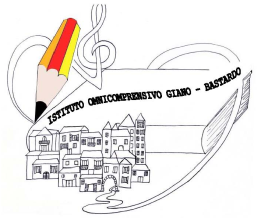 Sito web: www.omnicomprensivogianodellumbria.it  E-mail: pgic83200a@istruzione.it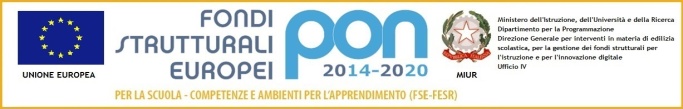  centralino 0742/931953   Presidenza 0742/931954  fax 0742/99394     C.F. 82005300544  